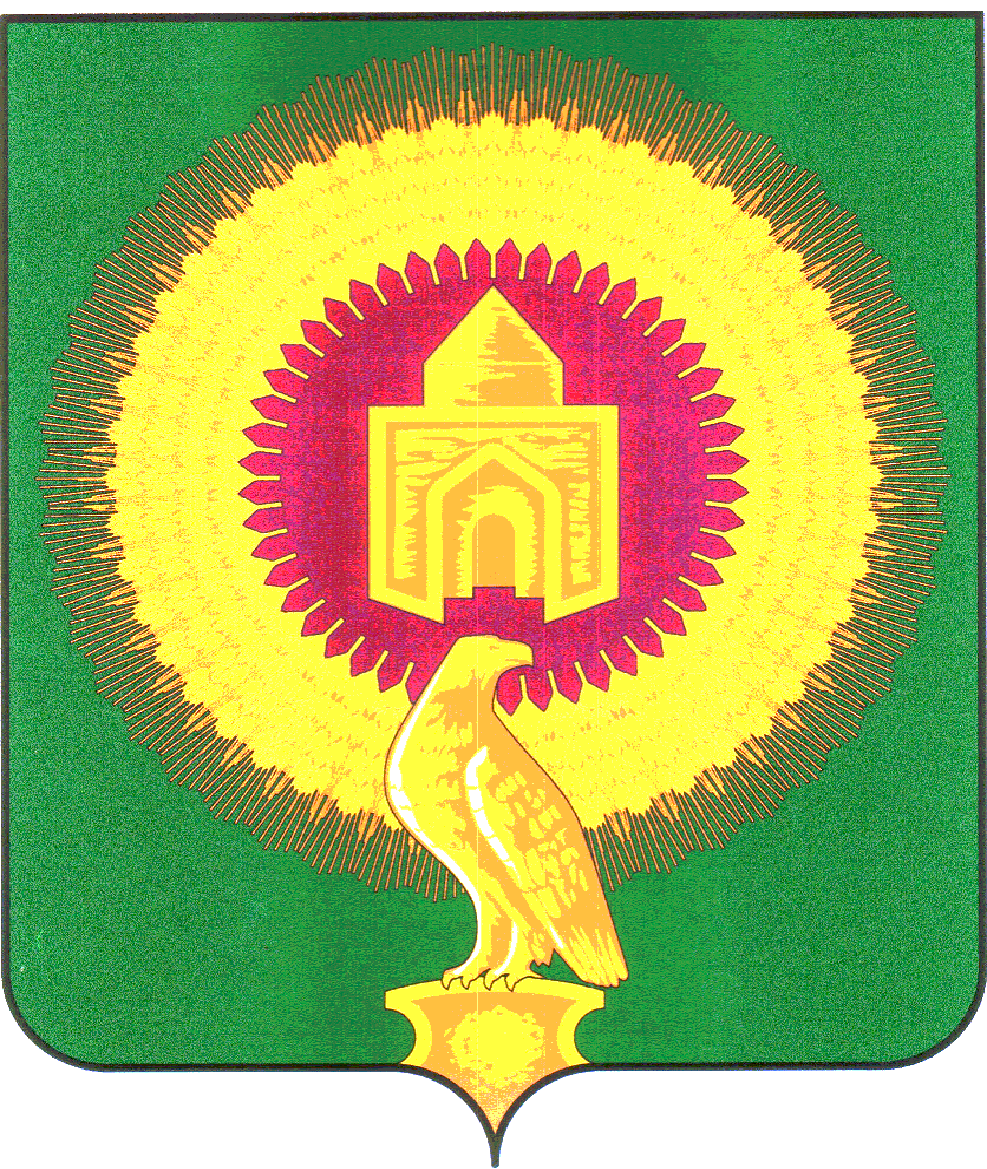 СОВЕТ ДЕПУТАТОВАЯТСКОГО СЕЛЬСКОГО ПОСЕЛЕНИЯВАРНЕНСКОГО МУНИЦИПАЛЬНОГО РАЙОНАЧЕЛЯБИНСКОЙ ОБЛАСТИРЕШЕНИЕот  11 мая  2023 года                        № 8     Об  исполнении   бюджетаАятского сельского поселенияза 2022 год	Заслушав доклад начальника финансового отдела Т.Г.Истоминой «Об исполнении  бюджета Аятского сельского поселения за 2022 год», Совет депутатов Аятского сельского поселенияРЕШАЕТ:1. Утвердить отчет об исполнении бюджета Аятского сельского поселения за 2022 год по доходам в сумме 38 051,10 тыс. рублей, по расходам в сумме 38 292,35 тыс. рублей с превышением расходов над доходами (дефицит бюджета Аятского сельского поселения) в сумме 241,25 тыс. рублей со следующими показателями: - по доходам бюджета Аятского сельского поселения за 2022 год согласно приложению 1; - по расходам бюджета Аятского сельского поселения по ведомственной структуре расходов бюджета за 2022 год согласно приложению 2; - по расходам бюджета Аятского сельского поселения по разделам, подразделам, целевым статьям и видам расходов классификации расходов бюджетов за 2022 год согласно 
приложению 3;- по источникам внутреннего финансирования дефицита бюджета Аятского сельского поселения за 2022 год согласно приложению 4. 	2. Настоящее решение вступает в силу со дня его подписания и обнародования.Глава сельского поселения                                                   	А.А. ЛосенковПредседатель совета депутатов                                                     Е.Г. ВирясоваПриложение № 1к решению Совета депутатов Аятского сельского поселения «Об исполнении бюджета Аятского сельского поселения за 2022 год»От 11 мая 2023 года  № 8Доходы бюджета  Аятского сельского поселения за 2022 годтыс.рублейПриложение № 2к решению Совета депутатов Аятского сельского поселения «Об исполнении бюджета Аятского сельского поселения за 2022 год»От 11 мая 2023 года  № 8Расходы бюджета  Аятского сельского поселения за 2022 год по ведомственной структуре расходов бюджетатыс.рублейПриложение № 3к решению Совета депутатов Аятского сельского поселения «Об исполнении бюджета Аятского сельского поселения за  2022 год»От 11 мая 2023 года  № 8Расходы бюджета сельского поселения за 2022 год по разделам, подразделам, целевым статьям и видам расходов классификации расходов бюджета Аятского сельского поселениятыс.рублейПриложение № 4к решению Совета депутатов Аятского сельского поселения «Об исполнении бюджета Аятского сельского поселения за 2022 год»От 11 мая 2023 года  № 8Источники внутреннего финансирования дефицита бюджета Аятского сельского поселения за 2022 годтыс. рублейГл. администраторКВДНаименование КВДЗачисленоИтого38 051,101822 168,181821.01.02010.01.1000.110Налог на доходы физических лиц с доходов, источником которых является налоговый агент, за исключением доходов, в отношении которых исчисление и уплата налога осуществляются в соответствии со статьями 227, 227.1 и 228 Налогового кодекса Российской Федерации (сумма платежа (перерасчеты, недоимка и задолженность по соответствующему платежу, в том числе по отмененному)102,451821.01.02010.01.2100.110Налог на доходы физических лиц с доходов, источником которых является налоговый агент, за исключением доходов, в отношении которых исчисление и уплата налога осуществляются в соответствии со статьями 227, 227.1 и 228 Налогового кодекса Российской Федерации (пени по соответствующему платежу)0,131821.01.02010.01.3000.110Налог на доходы физических лиц с доходов, источником которых является налоговый агент, за исключением доходов, в отношении которых исчисление и уплата налога осуществляются в соответствии со статьями 227, 227.1 и 228 Налогового кодекса Российской Федерации (суммы денежных взысканий (штрафов) по соответствующему платежу согласно законодательству Российской Федерации)0,251821.01.02020.01.1000.110Налог на доходы физических лиц с доходов, полученных от осуществления деятельности физическими лицами, зарегистрированными в качестве индивидуальных предпринимателей, нотариусов, занимающихся частной практикой, адвокатов, учредивших адвокатские кабинеты, и других лиц, занимающихся частной практикой в соответствии со статьей 227 Налогового кодекса Российской Федерации (сумма платежа (перерасчеты, недоимка и задолженность по соответствующему платежу, в том числе по отмененному)0,211821.01.02020.01.3000.110Налог на доходы физических лиц с доходов, полученных от осуществления деятельности физическими лицами, зарегистрированными в качестве индивидуальных предпринимателей, нотариусов, занимающихся частной практикой, адвокатов, учредивших адвокатские кабинеты, и других лиц, занимающихся частной практикой в соответствии со статьей 227 Налогового кодекса Российской Федерации (суммы денежных взысканий (штрафов) по соответствующему платежу согласно законодательству Российской Федерации)0,011821.01.02030.01.1000.110Налог на доходы физических лиц с доходов, полученных физическими лицами в соответствии со статьей 228 Налогового кодекса Российской Федерации (сумма платежа (перерасчеты, недоимка и задолженность по соответствующему платежу, в том числе по отмененному)1,231821.01.02030.01.2100.110Налог на доходы физических лиц с доходов, полученных физическими лицами в соответствии со статьей 228 Налогового кодекса Российской Федерации (пени по соответствующему платежу)0,051821.01.02030.01.3000.110Налог на доходы физических лиц с доходов, полученных физическими лицами в соответствии со статьей 228 Налогового кодекса Российской Федерации (суммы денежных взысканий (штрафов) по соответствующему платежу согласно законодательству Российской Федерации)0,011821.05.03010.01.1000.110Единый сельскохозяйственный налог (сумма платежа (перерасчеты, недоимка и задолженность по соответствующему платежу, в том числе по отмененному)230,721821.05.03010.01.2100.110Единый сельскохозяйственный налог (пени по соответствующему платежу)5,121821.06.01030.10.1000.110Налог на имущество физических лиц, взимаемый по ставкам, применяемым к объектам налогообложения, расположенным в границах сельских поселений (сумма платежа (перерасчеты, недоимка и задолженность по соответствующему платежу, в том числе по отмененному)204,431821.06.01030.10.2100.110Налог на имущество физических лиц, взимаемый по ставкам, применяемым к объектам налогообложения, расположенным в границах сельских поселений (пени по соответствующему платежу)5,691821.06.06033.10.1000.110Земельный налог с организаций, обладающих земельным участком, расположенным в границах сельских поселений (сумма платежа (перерасчеты, недоимка и задолженность по соответствующему платежу, в том числе по отмененному)857,721821.06.06033.10.2100.110Земельный налог с организаций, обладающих земельным участком, расположенным в границах сельских поселений (пени по соответствующему платежу)4,211821.06.06043.10.1000.110Земельный налог с физических лиц, обладающих земельным участком, расположенным в границах сельских поселений (сумма платежа (перерасчеты, недоимка и задолженность по соответствующему платежу, в том числе по отмененному)750,151821.06.06043.10.2100.110Земельный налог с физических лиц, обладающих земельным участком, расположенным в границах сельских поселений (пени по соответствующему платежу)5,821821.09.04053.10.2100.110Земельный налог (по обязательствам, возникшим до 1 января 2006 года), мобилизуемый на территориях сельских поселений (пени по соответствующему платежу)0,0081635 882,938161.08.04020.01.1000.110Государственная пошлина за совершение нотариальных действий должностными лицами органов местного самоуправления, уполномоченными в соответствии с законодательными актами Российской Федерации на совершение нотариальных действий3,208161.11.05025.10.0000.120Доходы, получаемые в виде арендной платы, а также средства от продажи права на заключение договоров аренды за земли, находящиеся в собственности сельских поселений (за исключением земельных участков муниципальных бюджетных и автономных учреждений)977,868161.11.05035.10.0000.120Доходы от сдачи в аренду имущества, находящегося в оперативном управлении органов управления сельских поселений и созданных ими учреждений (за исключением имущества муниципальных бюджетных и автономных учреждений)28,718161.13.02995.10.0000.130Прочие доходы от компенсации затрат бюджетов сельских поселений7,398161.16.07090.10.0000.140Иные штрафы, неустойки, пени, уплаченные в соответствии с законом или договором в случае неисполнения или ненадлежащего исполнения обязательств перед муниципальным органом, (муниципальным казенным учреждением) сельского поселения5,918162.02.16001.10.0000.150Дотации бюджетам сельских поселений на выравнивание бюджетной обеспеченности из бюджетов муниципальных районов3 672,608162.02.30024.10.0000.150Субвенции бюджетам сельских поселений на выполнение передаваемых полномочий субъектов Российской Федерации89,728162.02.35118.10.0000.150Субвенции бюджетам сельских поселений на осуществление первичного воинского учета на территориях, где отсутствуют военные комиссариаты288,208162.02.40014.10.0000.150Межбюджетные трансферты, передаваемые бюджетам сельских поселений из бюджетов муниципальных районов на осуществление части полномочий по решению вопросов местного значения в соответствии с заключенными соглашениями29 245,578162.02.49999.10.0000.150Прочие межбюджетные трансферты, передаваемые бюджетам сельских поселений1 563,77Наименование кодаКБККБККБККБКСуммаНаименование кодаКВСРКФСРКЦСРКВРСумма123567Итого38 292,35ОБЩЕГОСУДАРСТВЕННЫЕ ВОПРОСЫ81601004 497,52Расходы на выплаты персоналу в целях обеспечения выполнения функций государственными (муниципальными) органами, казенными учреждениями, органами управления государственными внебюджетными фондами81601029900420301100791,27Расходы на выплаты персоналу в целях обеспечения выполнения функций государственными (муниципальными) органами, казенными учреждениями, органами управления государственными внебюджетными фондами816010499004204011001 261,90Закупка товаров, работ и услуг для обеспечения государственных (муниципальных) нужд816010499004204012001 233,91Иные межбюджетные трансферты8160104990042040150025,91Иные бюджетные ассигнования81601049908920401800298,42Расходы на выплаты персоналу в целях обеспечения выполнения функций государственными (муниципальными) органами, казенными учреждениями, органами управления государственными внебюджетными фондами81601069900420401100868,51Закупка товаров, работ и услуг для обеспечения государственных (муниципальных) нужд8160113390003908420012,60Закупка товаров, работ и услуг для обеспечения государственных (муниципальных) нужд816011399009203002005,00НАЦИОНАЛЬНАЯ ОБОРОНА8160203288,20Фонд оплаты труда государственных (муниципальных) органов81602034630051180100142,60Закупка товаров, работ и услуг для обеспечения государственных (муниципальных) нужд816020346300511802003,00НАЦИОНАЛЬНАЯ ЭКОНОМИКА816040028 791,75Закупка товаров, работ и услуг для обеспечения государственных (муниципальных) нужд816040918000180012001 426,83Закупка товаров, работ и услуг для обеспечения государственных (муниципальных) нужд81604092400024002200165,69Закупка товаров, работ и услуг для обеспечения государственных (муниципальных) нужд81604092400024003200152,35Закупка товаров, работ и услуг для обеспечения государственных (муниципальных) нужд816040965000S605020026 646,88Закупка товаров, работ и услуг для обеспечения государственных (муниципальных) нуждг81604121700017001200400,00ЖИЛИЩНО-КОММУНАЛЬНОЕ ХОЗЯЙСТВО81605001 139,31Закупка товаров, работ и услуг для обеспечения государственных (муниципальных) нужд81605038000080081200358,43Закупка товаров, работ и услуг для обеспечения государственных (муниципальных) нужд81605038000080083200202,01Закупка товаров, работ и услуг для обеспечения государственных (муниципальных) нужд81605038000080084200427,07Закупка товаров, работ и услуг для обеспечения государственных (муниципальных) нужд81605039900099002200130,80Закупка товаров, работ и услуг для обеспечения государственных (муниципальных) нужд8160503990600050020021,00ОХРАНА ОКРУЖАЮЩЕЙ СРЕДЫ8160605302,02Закупка товаров, работ и услуг для обеспечения государственных (муниципальных) нужд8160605640006400220020,81Закупка товаров, работ и услуг для обеспечения государственных (муниципальных) нужд8160605640G243120200281,21КУЛЬТУРА, КИНЕМАТОГРАФИЯ81608013 125,83Расходы на выплаты персоналу в целях обеспечения выполнения функций государственными (муниципальными) органами, казенными учреждениями, органами управления государственными внебюджетными фондами816080163000630811001 995,21Закупка товаров, работ, услуг в целях капитального ремонта государственного (муниципального) имущества816080163000630812001 087,78Иные бюджетные ассигнования8160801630006308980042,84СОЦИАЛЬНАЯ ПОЛИТИКА816100389,72Социальное обеспечение и иные выплаты населению8161003282002838010089,72ФИЗИЧЕСКАЯ КУЛЬСТУРА И СПОРТ816110258,00Иные выплаты, за исключением фонда оплаты труда 816110220000000811003,00Закупка товаров, работ, услуг в целях капитального ремонта государственного (муниципального) имущества8161102200000008120030,00Закупка товаров, работ, услуг в целях капитального ремонта государственного (муниципального) имущества8161102200012040020025,00Наименование кодаКБККБККБКСуммаНаименование кодаКФСРКЦСРКВР13567Итого38 292,35ОБЩЕГОСУДАРСТВЕННЫЕ ВОПРОСЫ01004 497,52Расходы на выплаты персоналу в целях обеспечения выполнения функций государственными (муниципальными) органами, казенными учреждениями, органами управления государственными внебюджетными фондами01029900420301100791,27Расходы на выплаты персоналу в целях обеспечения выполнения функций государственными (муниципальными) органами, казенными учреждениями, органами управления государственными внебюджетными фондами010499004204011001 261,90Закупка товаров, работ и услуг для обеспечения государственных (муниципальных) нужд010499004204012001 233,91Иные межбюджетные трансферты0104990042040150025,91Иные бюджетные ассигнования01049908920401800298,42Расходы на выплаты персоналу в целях обеспечения выполнения функций государственными (муниципальными) органами, казенными учреждениями, органами управления государственными внебюджетными фондами01069900420401100868,51Закупка товаров, работ и услуг для обеспечения государственных (муниципальных) нужд0113390003908420012,60Закупка товаров, работ и услуг для обеспечения государственных (муниципальных) нужд011399009203002005,00НАЦИОНАЛЬНАЯ ОБОРОНА0203288,20Фонд оплаты труда государственных (муниципальных) органов02034630051180100142,60Закупка товаров, работ и услуг для обеспечения государственных (муниципальных) нужд020346300511802003,00НАЦИОНАЛЬНАЯ ЭКОНОМИКА040028 791,75Закупка товаров, работ и услуг для обеспечения государственных (муниципальных) нужд040918000180012001 426,83Закупка товаров, работ и услуг для обеспечения государственных (муниципальных) нужд04092400024002200165,69Закупка товаров, работ и услуг для обеспечения государственных (муниципальных) нужд04092400024003200152,35Закупка товаров, работ и услуг для обеспечения государственных (муниципальных) нужд040965000S605020026 646,88Закупка товаров, работ и услуг для обеспечения государственных (муниципальных) нуждг04121700017001200400,00ЖИЛИЩНО-КОММУНАЛЬНОЕ ХОЗЯЙСТВО05001 139,31Закупка товаров, работ и услуг для обеспечения государственных (муниципальных) нужд05038000080081200358,43Закупка товаров, работ и услуг для обеспечения государственных (муниципальных) нужд05038000080083200202,01Закупка товаров, работ и услуг для обеспечения государственных (муниципальных) нужд05038000080084200427,07Закупка товаров, работ и услуг для обеспечения государственных (муниципальных) нужд05039900099002200130,80Закупка товаров, работ и услуг для обеспечения государственных (муниципальных) нужд0503990600050020021,00ОХРАНА ОКРУЖАЮЩЕЙ СРЕДЫ0605302,02Закупка товаров, работ и услуг для обеспечения государственных (муниципальных) нужд0605640006400220020,81Закупка товаров, работ и услуг для обеспечения государственных (муниципальных) нужд0605640G243120200281,21КУЛЬТУРА, КИНЕМАТОГРАФИЯ08013 125,83Расходы на выплаты персоналу в целях обеспечения выполнения функций государственными (муниципальными) органами, казенными учреждениями, органами управления государственными внебюджетными фондами080163000630811001 995,21Закупка товаров, работ, услуг в целях капитального ремонта государственного (муниципального) имущества080163000630812001 087,78Иные бюджетные ассигнования0801630006308980042,84СОЦИАЛЬНАЯ ПОЛИТИКА100389,72Социальное обеспечение и иные выплаты населению1003282002838010089,72ФИЗИЧЕСКАЯ КУЛЬСТУРА И СПОРТ110258,00Иные выплаты, за исключением фонда оплаты труда 110220000000811003,00Закупка товаров, работ, услуг в целях капитального ремонта государственного (муниципального) имущества1102200000008120030,00Закупка товаров, работ, услуг в целях капитального ремонта государственного (муниципального) имущества1102200012040020025,00Наименование показателяАдминиСтраторКод источника финансирования дефицита бюджета по бюджетной классификацииСумма1234Источники финансирования дефицита - всего00090000000000000000 241,25 увеличение остатков средств, всего81600000000000000000 -38 051,10увеличение остатков средств бюджетов81601050000000000500-38 051,10увеличение прочих остатков средств бюджетов81601050200000000500-38 051,10увеличение прочих остатков денежных средств бюджетов81601050201000000510-38 051,10Увеличение прочих остатков денежных средств бюджетов сельских поселений81601050201100000510-38 051,10уменьшение остатков средств, всего81600000000000000000 38 292,35Уменьшение остатков средств бюджетов8160105000000000060038 292,35увеличение прочих остатков средств бюджетов8160105020000000060038 292,35увеличение прочих остатков денежных средств бюджетов8160105020100000061038 292,35Уменьшение прочих остатков денежных средств бюджетов сельских поселений8160105020110000061038 292,35